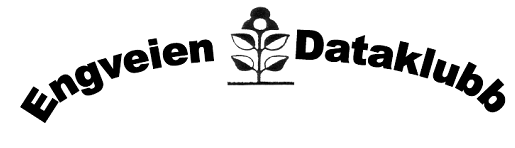  Medlemsmøtereferat 03. Februar 2020 kl. 11.00.Denne dagen hadde det møtt opp 15 medlemmer.
Astrid ønsket oss alle velkommen, og spesielt velkommen til lærer og 3 elever fra Sandefjord Videregående skole.
Ettersom det har blitt både telefoner og nettbrett i tillegg til PCer, også da mange ulike modeller, så har det blitt vanskelig å holde kurs. Sånn til vanlig har vi to som kan hjelpe oss, og så kan vi jo spørre hverandre, litt hjelp kan det være idet og.
Men denne dagen hadde vi hjelp fra Sandefjord, dette er folk som kan svare på det meste. Da ble det en til en hjelp.
Jeg tror de fleste fikk svar på det de lurte på. Det var travelt den tiden vi hadde til rådighet. Vi avsluttet med kaffe og kringle. Hjelperene våre ble behørlig takket med hver sin sjokoladepakke.Det var mange som gikk fornøyde hjem denne dagen.Referent, Berit.